РОДИТЕЛЬСКОЕ СОБРАНИЕONLINE18 апреля в 18:00 «Временное трудоустройство несовершеннолетних граждан в возрасте от 14 до 18 лет в свободное от учёбы время»с участием службы занятостивы узнаете:о мерах материальной поддержки подростков при временном трудоустройстве;о ранней профориентации школьников.подключение к мероприятию:https://us05web.zoom.us/j/84225526590?pwd=ZDdHb0pDYnVnYkNFUGViS1ZuWk8vUT09Идентификатор конференции: 842 2552 6590Код доступа: 6C00MQ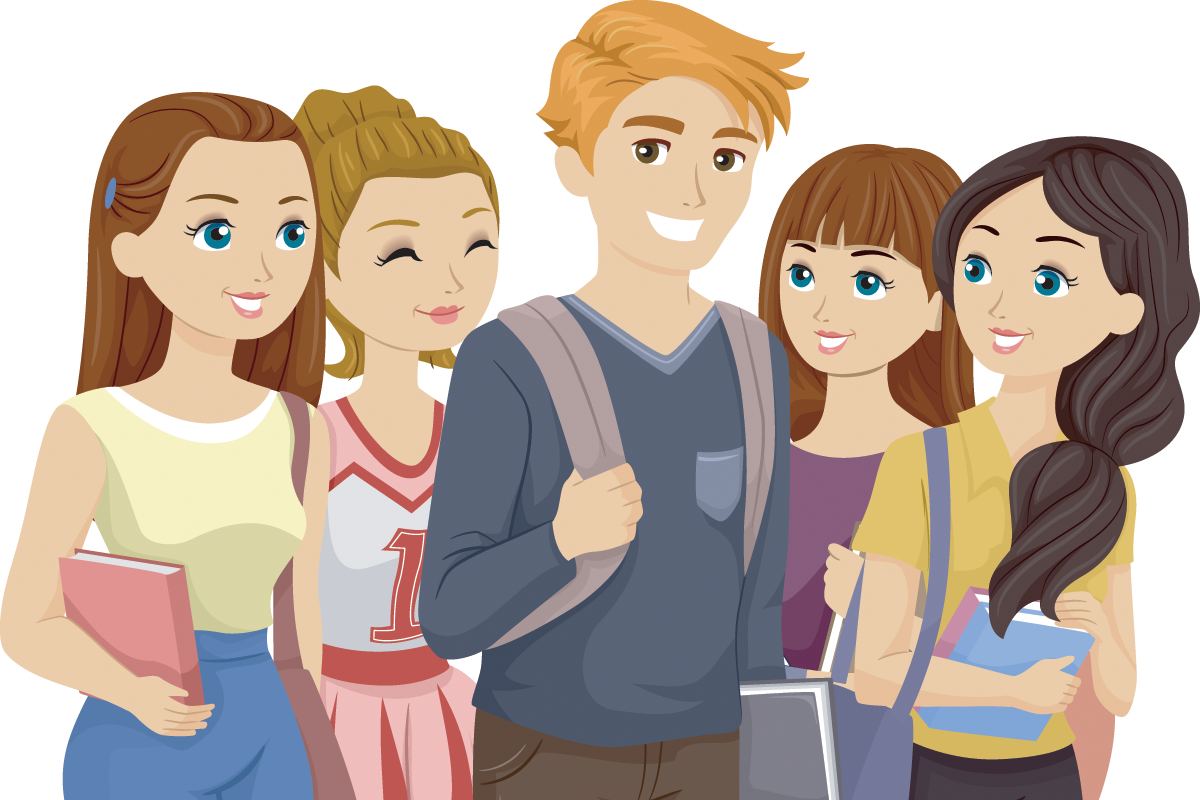 